Application for MembershipSurname ________________________________ Title  ___________ (if left blank correspondence will be addressed without title)Initials ______________________    Preferred Name _________________________________________________Home Address:   Street Number / Name ____________________________________________________________Suburb ____________________________________________ Postal Code ________________________________Postal Address (if different) _______________________________________________________________________Tel No: (Home) ________________________ (Business) _______________ (Cell phone) ______________________Email Address _____________________________________________________________________________Giving your address indicates your approval for the Club to send you newsletters, etc.  Please tick box if you agree to your email going into the annual programme book.Next of kin – Contact Name____________________________________ Contact Phone No____________________This is required in case of an emergency when you are at the Bridge Club.Membership    Full ____________ 2nd Club ____________ Associate ___________ Youth (under 26) ___________Present / Previous Clubs   (if applicable) _____________________________________________________________Home Club (Please nominate if above applicable) ______________________ ___  Computer Number ________________Club sessions	Evenings 	Tuesday (A grade) ___________ Thursday (R & B grades) _____________________Afternoons	Monday (MIXED) ___________________  Friday (MIXED) _____________________NZ Bridge Master Points, If applicable     (A) _______  (B) ________ (C) __________ Rating Points ______________(Australian / European Master Points can be converted – not U.S.A.)Privacy ActAs an affiliated club it is required that KBC members‘ names, gender, computer number and playing results are forwarded to New Zealand Bridge Inc.Unless advised to the contrary members‘ names and telephone numbers will be published in the Karori Bridge Club programme book.I agree to abide by the rules (on notice board) of the Karori Bridge Club Inc. Signature of applicant __________________________________ Date ______________________________________Signature of Proposer __________________________________ Seconder __________________________________COMMITTEE:-    APPROVED/REJECTED			Signed __________________________ Date _____________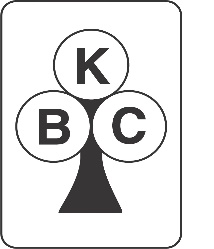 Karori Bridge Club                                                                                        Incorporated274 Karori Road, Karori, Wellington.  Tel: (04) 476-6179Email:  karoribridge@gmail.com, Website:  http://www.karoribridge.com